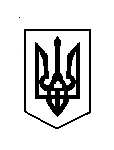 УКРАЇНА                                      
      ЛОЗІВСЬКА  СІЛЬСЬКА   РАДАХМІЛЬНИЦЬКОГО  РАЙОНУ  ВІННИЦЬКОЇ ОБЛАСТІР І Ш Е Н Н Я № 5927 сесія 7 скликання                                                                           с.Лозова31.05.2019 р.«Про встановлення місцевих податківі зборів на території  Лозівської сільської ради»	Відповідно до статей 7, 10 пунктів.12.3-12.5 статті 12, статей.265-299 Податкового кодексу України,  керуючись ст.26 Закону України «Про місцеве самоврядування в Україні» сільська рада			В И Р І Ш И Л А:1.Встановити на території Лозівської сільської ради на 2020 рік такі місцеві податки та збори:1.1. Податок на майно, який складається із:1.1.1. Податку на нерухоме майно, відмінне від земельної ділянки, визначивши його елементи відповідно до додатку 1 до цього рішення.1.1.2 Транспортного податку, визначивши його елементи відповідно до додатку 2 до цього рішення.1.1.3 Плати за землю, визначивши його елементи відповідно до додатку 3 до цього рішення.1.2 Єдиний податок, визначивши його елементи відповідно до додатку 4 до цього рішення.2. Це рішення підлягає оприлюдненню .3. Дане рішення набирає чинності з 1 січня 2020 року.4. Контроль за виконанням цього рішення покласти на постійні комісії сільської ради.   Сільський голова                                                А.В.МазурДодаток № 1 до рішення 27 сесії сьомого скликання Лозівської сільської ради від 31.05.2019 рокуСТАВКИ
податку на нерухоме майно, відмінне від земельної ділянки1Ставки встановлюються на 2020 рік та вводяться в дію з 01 січня 2020 року.Адміністративно-територіальні одиниці або населені пункти, або території об’єднаних територіальних громад, на які поширюється дія рішення ради:Секретар сільської ради                                       Т.П.Лукашук                                                                Додаток №2                                                                до рішення  27 сесії Лозівської                                                                сільської ради 7 скликання                                                                           від 31.05.2019 року № 59Елементи транспортного податку	1.Платники податку	Платники податку визначені пунктом 267.1 статті 267 Податкового кодексу України.	2.Об’єкт оподаткування	Об’єкт оподаткування визначено пунктом 267.2 статті 267 Податкового кодексу України.	3.База оподаткування	База оподаткування визначена пунктом 267.3 статті 267 Податкового кодексу України.	4.Ставка податку	Ставка податку визначена пунктом 267.4 статті 267 Податкового кодексу України.	5.Порядок обчислення податку	Обчислення суми податку з об’єкту/об’ктів оподаткування фізичних осіб  здійснюється контролюючим органом за місцем реєстрації платника податку в порядку, визначеному підпунктом 267.6 статті 267 Податкового кодексу України.	Платники податку – юридичні особи самостійно обчислюють суму податку станом на 1 січня звітного року і до 20 лютого цього ж року подають контролюючому органу за місцем реєстрації об’єкта оподаткування декларацію за формою, встановленою у порядку, визначеному статтею 46 Податкового кодексу України, з розбивкою річної суми рівними частками поквартально, відповідно до підпункту 267.6.4 пункту 267.6 статті 267 Податкового кодексу України.	6. Податковий період	Базовий податковий (звітний) період дорівнює календарному року.	7.Порядок сплати податку	Податок сплачується відповідно до пункту 267.7 статті 267 Податкового кодексу України.	8.Строки сплати податку	Строки сплати податку визначені пунктом 267.8 статті 267 Податкового кодексу України.     Секретар сільської ради                                   Т.П.Лукашук                                                                                                                                 Додаток №3                                                                       до рішення  , 27 сесії 7 скликання  №59 від 31.05.2019 р.СТАВКИ 
земельного податку1Ставки встановлюються на 2020 рік та вводяться в дію
з 01 січня 2020 року на території   Лозівької сільської ради   05               05248             524884500                        Лозівська сільська рада                          Секретар сільської ради:                              Т.П.Лукашук                                                                Додаток №4                                                                                                                                                                                                                 до рішення  27 сесії Лозівської                                                                сільської ради 7 скликання                                                                          від 31.05.2019 року № 59Елементи єдиного податку	1.Платники податку	Платники єдиного податку визначені підпунктами 291.3 – 291.6 статті 291 Податкового кодексу України, зокрема,	Суб’єкти господарювання, які застосовують спрощену систему оподаткування, обліку та звітності, поділяються на такі групи платників єдиного податку:перша група – фізичні особи – підприємці, які не використовують працю найманих осіб, здійснюють виключно роздрібний продаж товарів з торговельних місць на ринках та/або провадять господарську діяльність з надання побутових послуг населенню і обсяг доходу яких протягом календарного року не перевищує 300 000 гривень;друга група – фізичні особи – підприємці, які здійснюють господарську діяльність з надання послуг, у тому числі побутових, платникам єдиного податку та/або населенню, виробництво та/або продаж товарів, діяльність у сфері ресторанного господарства, за умови, що протягом календарного року відповідають сукупності таких критеріїв:не використовують працю найманих осіб або кількість осіб, які перебувають з ними у трудових відносинах, одночасно не перевищує 10 осіб;обсяг доходу не перевищує 1500 000 гривень.Дія цього підпункту не поширюється на фізичних осіб – підприємців, які надають посередницькі послуги з купівлі, продажу, оренди та оцінювання нерухомого майна (група 70.31 КВЕД ДК 009:2005, а також здійснюють діяльність з виробництва, постачання, продажу (реалізації) ювелірних та побутових виробів з дорогоцінних металів, дорогоцінного каміння, дорогоцінного каміння органогенного утворення та напівдорогоцінного каміння. Такі фізичні особи – підприємці належать виключно до третьої групи платників єдиного податку, якщо відповідають вимогам, встановленим для такої групи;третя група – фізичні особи – підприємці, які не використовують працю найманих осіб або кількість осіб, які перебувають з ними у трудових відносинах, не обмежена та юридичні особи – суб’єкти господарювання будь-якої організаційно-правової форми, у яких протягом календарного року обсяг доходу не перевищує 5000 000 гривень;четверта група – сільськогосподарські товаровиробники, у яких частка сільськогосподарського товаровиробництва за попередній податковий (звітний) рік дорівнює або перевищує 75 відсотків.	2.Об’єкти та база оподаткування 	Об’єкти та база оподаткування визначені статтями 292, 2921 Податкового кодексу України.	3. Ставки податку	Ставки єдиного податку та особливості їх застосування визначені статтею 293 Податкового кодексу України.	Відповідно до підпункту 293.1 – 293.2 статті 293 Податкового кодексу України встановити ставки:- для першої групи платників єдиного податку – 10 відсотків розміру прожиткового мінімуму для працездатних осіб, встановленого законом на 1 січня податкового (звітного) року;- для другої групи платників єдиного податку - 20 відсотків розміру мінімальної заробітної плати, встановленої законом на 1 січня податкового (звітного) року.4. Податковий періодПодатковий (звітний) період визначено у статті 294 Податкового кодексу України. Зокрема, для платників єдиного податку першої, другої та четвертої груп є календарний рік.Податковим (звітним) періодом для платників єдиного податку третьої групи є календарний квартал.5. Порядок нарахування та строки сплати податкуПорядок нарахування та строки сплати єдиного податку визначені статтею 295 Податкового кодексу України.6.Строки та порядок подання звітностіСкладання звітності платниками єдиного податку визначено статтею 296  Податкового кодексу України.Секретар сільської ради                                       Т.П.Лукашуккод областікод областіКод районуКод 
згідно з КОАТУУНайменування адміністративно-територіальної одиниці або населеного пункту, або території об’єднаної територіальної громадиНайменування адміністративно-територіальної одиниці або населеного пункту, або території об’єднаної територіальної громадиНайменування адміністративно-територіальної одиниці або населеного пункту, або території об’єднаної територіальної громадиНайменування адміністративно-територіальної одиниці або населеного пункту, або території об’єднаної територіальної громадиНайменування адміністративно-територіальної одиниці або населеного пункту, або території об’єднаної територіальної громадиНайменування адміністративно-територіальної одиниці або населеного пункту, або території об’єднаної територіальної громадиНайменування адміністративно-територіальної одиниці або населеного пункту, або території об’єднаної територіальної громадиНайменування адміністративно-територіальної одиниці або населеного пункту, або території об’єднаної територіальної громадиНайменування адміністративно-територіальної одиниці або населеного пункту, або території об’єднаної територіальної громадиНайменування адміністративно-територіальної одиниці або населеного пункту, або території об’єднаної територіальної громади050505248524884500Лозівська   сільська радаЛозівська   сільська радаЛозівська   сільська радаЛозівська   сільська радаЛозівська   сільська радаЛозівська   сільська радаЛозівська   сільська радаЛозівська   сільська радаЛозівська   сільська радаЛозівська   сільська радаКласифікація будівель та споруд2Класифікація будівель та споруд2Класифікація будівель та споруд2Класифікація будівель та споруд2Класифікація будівель та споруд2Ставки податку3 за 
(відсотків розміру мінімальної заробітної плати)Ставки податку3 за 
(відсотків розміру мінімальної заробітної плати)Ставки податку3 за 
(відсотків розміру мінімальної заробітної плати)Ставки податку3 за 
(відсотків розміру мінімальної заробітної плати)Ставки податку3 за 
(відсотків розміру мінімальної заробітної плати)Ставки податку3 за 
(відсотків розміру мінімальної заробітної плати)Ставки податку3 за 
(відсотків розміру мінімальної заробітної плати)Ставки податку3 за 
(відсотків розміру мінімальної заробітної плати)Ставки податку3 за 
(відсотків розміру мінімальної заробітної плати)Ставки податку3 за 
(відсотків розміру мінімальної заробітної плати)Ставки податку3 за 
(відсотків розміру мінімальної заробітної плати)код2код2найменування2найменування2найменування2для юридичних осібдля юридичних осібдля юридичних осібдля юридичних осібдля юридичних осібдля юридичних осібдля юридичних осібдля фізичних осібдля фізичних осібдля фізичних осібдля фізичних осібкод2код2найменування2найменування2найменування21 зона41 зона41 зона42 зона43 зона43 зона43 зона41 зона42 зона43 зона43 зона41111Будівлі житловіБудівлі житловіБудівлі житлові0.20.20.20.2111111Будинки одноквартирніБудинки одноквартирніБудинки одноквартирні                0.2                0.2                0.20.211101110Будинки одноквартирні5Будинки одноквартирні5Будинки одноквартирні50.20.20.20.21110.1 1110.1 Будинки одноквартирні масової забудови Будинки одноквартирні масової забудови Будинки одноквартирні масової забудови 0.20.20.20.21110.2 1110.2 Котеджі та будинки одноквартирні підвищеної комфортності Котеджі та будинки одноквартирні підвищеної комфортності Котеджі та будинки одноквартирні підвищеної комфортності 0.20.20.20.21110.3 1110.3 Будинки садибного типу Будинки садибного типу Будинки садибного типу 0.20.20.21.01110.4 1110.4 Будинки дачні та садові Будинки дачні та садові Будинки дачні та садові 1.01.01.01.0112 112 Будинки з двома та більше квартирамиБудинки з двома та більше квартирамиБудинки з двома та більше квартирами1.01.01.01.01121 1121 Будинки з двома квартирами5Будинки з двома квартирами5Будинки з двома квартирами51.01.01.01.01121.1 1121.1 Будинки двоквартирні масової забудови Будинки двоквартирні масової забудови Будинки двоквартирні масової забудови 1.01.01.01.01121.2 1121.2 Котеджі та будинки двоквартирні підвищеної комфортності Котеджі та будинки двоквартирні підвищеної комфортності Котеджі та будинки двоквартирні підвищеної комфортності 1.01.01.01.01122 1122 Будинки з трьома та більше квартирами51Будинки з трьома та більше квартирами51Будинки з трьома та більше квартирами511.01.01.01.01122.1 1122.1 Будинки багатоквартирні масової забудови Будинки багатоквартирні масової забудови Будинки багатоквартирні масової забудови 1.01.01.01.01122.2 1122.2 Будинки багатоквартирні підвищеної комфортності, індивідуальні Будинки багатоквартирні підвищеної комфортності, індивідуальні Будинки багатоквартирні підвищеної комфортності, індивідуальні 1.01.01.01.01122.3 1122.3 Будинки житлові готельного типу Будинки житлові готельного типу Будинки житлові готельного типу 1.01.01.01.0113 113 Гуртожитки5Гуртожитки5Гуртожитки5     Не є об’єктом     оподаткування     Не є об’єктом     оподаткування     Не є об’єктом     оподаткуванняНе є об’єктом оподаткуванняНе є об’єктом оподаткуванняНе є об’єктом оподаткуванняНе є об’єктом оподаткування1130.1 1130.1 Гуртожитки для робітників та службовцівГуртожитки для робітників та службовцівГуртожитки для робітників та службовцівНе є об’єктом оподаткуванняНе є об’єктом оподаткуванняНе є об’єктом оподаткуванняНе є об’єктом оподаткування1130.2 1130.2 Гуртожитки для студентів вищих навчальних закладів5Гуртожитки для студентів вищих навчальних закладів5Гуртожитки для студентів вищих навчальних закладів5Не є об’єктом оподаткуванняНе є об’єктом оподаткуванняНе є об’єктом оподаткуванняНе є об’єктом оподаткування1130.3 1130.3 Гуртожитки для учнів навчальних закладів5Гуртожитки для учнів навчальних закладів5Гуртожитки для учнів навчальних закладів5Не є об’єктом оподаткуванняНе є об’єктом оподаткуванняНе є об’єктом оподаткуванняНе є об’єктом оподаткування1130.4 1130.4 Будинки-інтернати для людей похилого віку та інвалідів5Будинки-інтернати для людей похилого віку та інвалідів5Будинки-інтернати для людей похилого віку та інвалідів5Не є об’єктом оподаткуванняНе є об’єктом оподаткуванняНе є об’єктом оподаткуванняНе є об’єктом оподаткування1130.5 1130.5 Будинки дитини та сирітські будинки5Будинки дитини та сирітські будинки5Будинки дитини та сирітські будинки5Не є об’єктом оподаткуванняНе є об’єктом оподаткуванняНе є об’єктом оподаткуванняНе є об’єктом оподаткування1130.6 1130.6 Будинки для біженців, притулки для бездомних5Будинки для біженців, притулки для бездомних5Будинки для біженців, притулки для бездомних5Не є об’єктом оподаткуванняНе є об’єктом оподаткуванняНе є об’єктом оподаткуванняНе є об’єктом оподаткування1130.9 1130.9 Будинки для колективного проживання інші Будинки для колективного проживання інші Будинки для колективного проживання інші Не є об’єктом оподаткуванняНе є об’єктом оподаткуванняНе є об’єктом оподаткуванняНе є об’єктом оподаткування12 12 Будівлі нежитловіБудівлі нежитловіБудівлі нежитлові0.10.10.10.1121 121 Готелі, ресторани та подібні будівліГотелі, ресторани та подібні будівліГотелі, ресторани та подібні будівлі1.0                                        1.0                                        1.0                                        1.01211 1211 Будівлі готельніБудівлі готельніБудівлі готельні1.01.01.01.01211.1 1211.1 Готелі Готелі Готелі 1.01.01.01.01211.2 1211.2 Мотелі Мотелі Мотелі 1.01.01.01.01211.3 1211.3 Кемпінги Кемпінги Кемпінги 1.01.01.01.01211.4 1211.4 Пансіонати Пансіонати Пансіонати 1.01.01.01.01211.5 1211.5 Ресторани та бари Ресторани та бари Ресторани та бари 1.01.01.01.01212 1212 Інші будівлі для тимчасового проживанняІнші будівлі для тимчасового проживанняІнші будівлі для тимчасового проживанняІнші будівлі для тимчасового проживанняІнші будівлі для тимчасового проживанняІнші будівлі для тимчасового проживанняІнші будівлі для тимчасового проживанняІнші будівлі для тимчасового проживанняІнші будівлі для тимчасового проживанняІнші будівлі для тимчасового проживанняІнші будівлі для тимчасового проживанняІнші будівлі для тимчасового проживанняІнші будівлі для тимчасового проживанняІнші будівлі для тимчасового проживання1212.1 1212.1 Туристичні бази та гірські притулки Туристичні бази та гірські притулки Туристичні бази та гірські притулки 1.01.01.01.01212.2 1212.2 Дитячі та сімейні табори відпочинку Дитячі та сімейні табори відпочинку Дитячі та сімейні табори відпочинку Не є об’єктом оподаткуванняНе є об’єктом оподаткуванняНе є об’єктом оподаткуванняНе є об’єктом оподаткування1212.3 1212.3 Центри та будинки відпочинку Центри та будинки відпочинку Центри та будинки відпочинку Не є об’єктом оподаткуванняНе є об’єктом оподаткуванняНе є об’єктом оподаткуванняНе є об’єктом оподаткування1212.9 1212.9 Інші будівлі для тимчасового проживання, не класифіковані раніше Інші будівлі для тимчасового проживання, не класифіковані раніше Інші будівлі для тимчасового проживання, не класифіковані раніше ----122122Будівлі офісніБудівлі офісніБудівлі офісні1.01.01.01.01220 1220 Будівлі офісні5Будівлі офісні5Будівлі офісні51.01.01.01.01220.11220.1Будівлі органів державного та місцевого управління5Будівлі органів державного та місцевого управління5Будівлі органів державного та місцевого управління5Не є об’єктом оподаткуванняНе є об’єктом оподаткуванняНе є об’єктом оподаткуванняНе є об’єктом оподаткування1220.21220.2Будівлі фінансового обслуговуванняБудівлі фінансового обслуговуванняБудівлі фінансового обслуговуванняНе є об’єктом оподаткуванняНе є об’єктом оподаткуванняНе є об’єктом оподаткуванняНе є об’єктом оподаткування1220.31220.3Будівлі органів правосуддя5Будівлі органів правосуддя5Будівлі органів правосуддя50.20.20.20.21220.41220.4Будівлі закордонних представництв5Будівлі закордонних представництв5Будівлі закордонних представництв50.20.20.20.21220.5 1220.5 Адміністративно-побутові будівлі промислових підприємств                                                 Адміністративно-побутові будівлі промислових підприємств                                                 Адміністративно-побутові будівлі промислових підприємств                                                 0,20,20,20.21220.9 1220.9 Будівлі для конторських та адміністративних цілей інші Будівлі для конторських та адміністративних цілей інші Будівлі для конторських та адміністративних цілей інші 0,20,20,20.2123 123 Будівлі торговельніБудівлі торговельніБудівлі торговельні0,20,20,20.21230 1230 Будівлі торговельніБудівлі торговельніБудівлі торговельні0,20,20,20.21230.1 1230.1 Торгові центри, універмаги, магазини Торгові центри, універмаги, магазини Торгові центри, універмаги, магазини 0.20.20.2  0.21230.2 1230.2 Криті ринки, павільйони та зали для ярмарків5Криті ринки, павільйони та зали для ярмарків5Криті ринки, павільйони та зали для ярмарків50,20,20,2 0.21230.3 1230.3 Станції технічного обслуговування автомобілів Станції технічного обслуговування автомобілів Станції технічного обслуговування автомобілів 0,20,20,20.21230.4 1230.4 Їдальні, кафе, закусочні тощо Їдальні, кафе, закусочні тощо Їдальні, кафе, закусочні тощо 0,20,20,20.21230.5 1230.5 Бази та склади підприємств торгівлі і громадського харчування Бази та склади підприємств торгівлі і громадського харчування Бази та склади підприємств торгівлі і громадського харчування 0,10,10,10.11230.6 1230.6 Будівлі підприємств побутового обслуговування Будівлі підприємств побутового обслуговування Будівлі підприємств побутового обслуговування 0,10,10,10.11230.9 1230.9 Будівлі торговельні інші Будівлі торговельні інші Будівлі торговельні інші 0,10,10,10.1124124Будівлі транспорту та засобів зв’язкуБудівлі транспорту та засобів зв’язкуБудівлі транспорту та засобів зв’язкуБудівлі транспорту та засобів зв’язкуБудівлі транспорту та засобів зв’язкуБудівлі транспорту та засобів зв’язкуБудівлі транспорту та засобів зв’язкуБудівлі транспорту та засобів зв’язкуБудівлі транспорту та засобів зв’язкуБудівлі транспорту та засобів зв’язкуБудівлі транспорту та засобів зв’язкуБудівлі транспорту та засобів зв’язкуБудівлі транспорту та засобів зв’язкуБудівлі транспорту та засобів зв’язку1241 1241 Вокзали, аеровокзали, будівлі засобів зв’язку та пов’язані з ними будівліВокзали, аеровокзали, будівлі засобів зв’язку та пов’язані з ними будівліВокзали, аеровокзали, будівлі засобів зв’язку та пов’язані з ними будівліВокзали, аеровокзали, будівлі засобів зв’язку та пов’язані з ними будівліВокзали, аеровокзали, будівлі засобів зв’язку та пов’язані з ними будівліВокзали, аеровокзали, будівлі засобів зв’язку та пов’язані з ними будівліВокзали, аеровокзали, будівлі засобів зв’язку та пов’язані з ними будівліВокзали, аеровокзали, будівлі засобів зв’язку та пов’язані з ними будівліВокзали, аеровокзали, будівлі засобів зв’язку та пов’язані з ними будівліВокзали, аеровокзали, будівлі засобів зв’язку та пов’язані з ними будівліВокзали, аеровокзали, будівлі засобів зв’язку та пов’язані з ними будівліВокзали, аеровокзали, будівлі засобів зв’язку та пов’язані з ними будівліВокзали, аеровокзали, будівлі засобів зв’язку та пов’язані з ними будівліВокзали, аеровокзали, будівлі засобів зв’язку та пов’язані з ними будівлі1241.1 1241.1 Автовокзали та інші будівлі автомобільного транспорту Автовокзали та інші будівлі автомобільного транспорту Автовокзали та інші будівлі автомобільного транспорту 0.20.20.20.21241.2 1241.2 Вокзали та інші будівлі залізничного транспорту Вокзали та інші будівлі залізничного транспорту Вокзали та інші будівлі залізничного транспорту 0,20,20,20.21241.3 1241.3 Будівлі міського електротранспорту Будівлі міського електротранспорту Будівлі міського електротранспорту 0.20.20.20.21241.4 1241.4 Аеровокзали та інші будівлі повітряного транспорту Аеровокзали та інші будівлі повітряного транспорту Аеровокзали та інші будівлі повітряного транспорту 0.20.20.20.21241.5 1241.5 Морські та річкові вокзали, маяки та пов’язані з ними будівлі Морські та річкові вокзали, маяки та пов’язані з ними будівлі Морські та річкові вокзали, маяки та пов’язані з ними будівлі 0.20.20.20.21241.6 1241.6 Будівлі станцій підвісних та канатних доріг Будівлі станцій підвісних та канатних доріг Будівлі станцій підвісних та канатних доріг 0.20.20.20.21241.7 1241.7 Будівлі центрів радіо- та телевізійного мовлення, телефонних станцій, телекомунікаційних центрів тощо Будівлі центрів радіо- та телевізійного мовлення, телефонних станцій, телекомунікаційних центрів тощо Будівлі центрів радіо- та телевізійного мовлення, телефонних станцій, телекомунікаційних центрів тощо 0.20.20.20.21241.8 1241.8 Ангари для літаків, локомотивні, вагонні, трамвайні та тролейбусні депо Ангари для літаків, локомотивні, вагонні, трамвайні та тролейбусні депо Ангари для літаків, локомотивні, вагонні, трамвайні та тролейбусні депо 0,20,20,20.21241.9 1241.9 Будівлі транспорту та засобів зв’язку інші Будівлі транспорту та засобів зв’язку інші Будівлі транспорту та засобів зв’язку інші 0,50,50,50.51242 1242 ГаражіГаражіГаражі0.050.050.05 0.05 0.051242.1 1242.1 Гаражі наземні Гаражі наземні Гаражі наземні 0,050,050,05         0.05         0.05         0.051242.2 1242.2 Гаражі підземні Гаражі підземні Гаражі підземні 0.50.50.5         0.5         0.5         0.51242.3 1242.3 Стоянки автомобільні криті Стоянки автомобільні криті Стоянки автомобільні криті 0.50.50.5        0.5        0.5        0.51242.4 1242.4 Навіси для велосипедів Навіси для велосипедів Навіси для велосипедів 0.50.50.5        0.5        0.5        0.5125 125 Будівлі промислові та складиБудівлі промислові та складиБудівлі промислові та складиБудівлі промислові та склади0.2     0.2     0.2     0.2     0.2     0.2     0.2     0.2     0.2     0.21251 1251 Будівлі промислові5Будівлі промислові5Будівлі промислові5Будівлі промислові50.2      0.2      0.2      0.2      0.2      0.2      0.2      0.2      0.2      0.21251.1 1251.1 Будівлі підприємств машинобудування та металообробної промисловості5                                                                                                                                                                                            Будівлі підприємств машинобудування та металообробної промисловості5                                                                                                                                                                                            Будівлі підприємств машинобудування та металообробної промисловості5                                                                                                                                                                                             0.2 0.2 0.2          0.2          0.2          0.21251.2 1251.2 Будівлі підприємств чорної металургії5Будівлі підприємств чорної металургії5Будівлі підприємств чорної металургії50.20.20.2           0.2           0.2           0.21251.3 1251.3 Будівлі підприємств хімічної та нафтохімічної промисловості5Будівлі підприємств хімічної та нафтохімічної промисловості5Будівлі підприємств хімічної та нафтохімічної промисловості50.20.20.2          0.2          0.2          0.21251.4 1251.4 Будівлі підприємств легкої промисловості5Будівлі підприємств легкої промисловості5Будівлі підприємств легкої промисловості50.20.20.2          0.2          0.2          0.21251.5 1251.5 Будівлі підприємств харчової промисловості5Будівлі підприємств харчової промисловості5Будівлі підприємств харчової промисловості50.20.20.2          0.2          0.2          0.21251.6 1251.6 Будівлі підприємств медичної та мікробіологічної промисловості5Будівлі підприємств медичної та мікробіологічної промисловості5Будівлі підприємств медичної та мікробіологічної промисловості50.20.20.2         0.2         0.2         0.21251.7 1251.7 Будівлі підприємств лісової, деревообробної та целюлозно-паперової промисловості5Будівлі підприємств лісової, деревообробної та целюлозно-паперової промисловості5Будівлі підприємств лісової, деревообробної та целюлозно-паперової промисловості50.20.20.2           0.2           0.2           0.21251.8 1251.8 Будівлі підприємств будівельної індустрії, будівельних матеріалів та виробів, скляної та фарфоро-фаянсової промисловості5Будівлі підприємств будівельної індустрії, будівельних матеріалів та виробів, скляної та фарфоро-фаянсової промисловості5Будівлі підприємств будівельної індустрії, будівельних матеріалів та виробів, скляної та фарфоро-фаянсової промисловості50.20.20.2           0.2           0.2           0.21251.9 1251.9 Будівлі інших промислових виробництв, включаючи поліграфічне5Будівлі інших промислових виробництв, включаючи поліграфічне5Будівлі інших промислових виробництв, включаючи поліграфічне50.20.20.2           0.2           0.2           0.21252 1252 Резервуари, силоси та склади  0.2                     0.2Резервуари, силоси та склади  0.2                     0.2Резервуари, силоси та склади  0.2                     0.2Резервуари, силоси та склади  0.2                     0.2Резервуари, силоси та склади  0.2                     0.2Резервуари, силоси та склади  0.2                     0.2Резервуари, силоси та склади  0.2                     0.2Резервуари, силоси та склади  0.2                     0.2Резервуари, силоси та склади  0.2                     0.2Резервуари, силоси та склади  0.2                     0.2Резервуари, силоси та склади  0.2                     0.2Резервуари, силоси та склади  0.2                     0.2Резервуари, силоси та склади  0.2                     0.2Резервуари, силоси та склади  0.2                     0.21252.1 1252.1 Резервуари для нафти, нафтопродуктів та газу Резервуари для нафти, нафтопродуктів та газу Резервуари для нафти, нафтопродуктів та газу 0,20,20,20.21252.2 1252.2 Резервуари та ємності інші Резервуари та ємності інші Резервуари та ємності інші 0,20,20,20.21252.3 1252.3 Силоси для зерна Силоси для зерна Силоси для зерна ---0.21252.4 1252.4 Силоси для цементу та інших сипучих матеріалів Силоси для цементу та інших сипучих матеріалів Силоси для цементу та інших сипучих матеріалів 0,20,20,20.21252.5 1252.5 Склади спеціальні товарні Склади спеціальні товарні Склади спеціальні товарні 0.20.20.20.21252.6 1252.6 Холодильники Холодильники Холодильники 0,20,20,20.21252.7 1252.7 Складські майданчики Складські майданчики Складські майданчики 0,20,20,20.21252.8 1252.8 Склади універсальні Склади універсальні Склади універсальні 0,20,20,20.21252.9 1252.9 Склади та сховища інші5Склади та сховища інші5Склади та сховища інші50,20,20,20.2126126Будівлі для публічних виступів, закладів освітнього, медичного та оздоровчого призначенняБудівлі для публічних виступів, закладів освітнього, медичного та оздоровчого призначенняБудівлі для публічних виступів, закладів освітнього, медичного та оздоровчого призначення0.20.20.20.21261 1261 Будівлі для публічних виступівБудівлі для публічних виступівБудівлі для публічних виступів0,20,20,20,21261.1 1261.1 Театри, кінотеатри та концертні зали Театри, кінотеатри та концертні зали Театри, кінотеатри та концертні зали 0.20.20.20.21261.2 1261.2 Зали засідань та багатоцільові зали для публічних виступів Зали засідань та багатоцільові зали для публічних виступів Зали засідань та багатоцільові зали для публічних виступів 0.20.20.20.21261.3 1261.3 Цирки Цирки Цирки 0.20.20.20.21261.4 1261.4 Казино, ігорні будинки Казино, ігорні будинки Казино, ігорні будинки 0.20.20.20.21261.5 1261.5 Музичні та танцювальні зали, дискотеки Музичні та танцювальні зали, дискотеки Музичні та танцювальні зали, дискотеки 0.20.20.20.21261.9 1261.9 Будівлі для публічних виступів інші Будівлі для публічних виступів інші Будівлі для публічних виступів інші 0.20.20.20.21262 1262 Музеї та бібліотеки      0.2                         0.2Музеї та бібліотеки      0.2                         0.2Музеї та бібліотеки      0.2                         0.2Музеї та бібліотеки      0.2                         0.2Музеї та бібліотеки      0.2                         0.2Музеї та бібліотеки      0.2                         0.2Музеї та бібліотеки      0.2                         0.2Музеї та бібліотеки      0.2                         0.2Музеї та бібліотеки      0.2                         0.2Музеї та бібліотеки      0.2                         0.2Музеї та бібліотеки      0.2                         0.2Музеї та бібліотеки      0.2                         0.2Музеї та бібліотеки      0.2                         0.2Музеї та бібліотеки      0.2                         0.21262.1 1262.1 Музеї та художні галереї5Музеї та художні галереї5Музеї та художні галереї50.20.20.20.21262.2 1262.2 Бібліотеки, книгосховища5Бібліотеки, книгосховища5Бібліотеки, книгосховища50.20.20.20.21262.3 1262.3 Технічні центри Технічні центри Технічні центри 0.20.20.20.21262.4 1262.4 Планетарії5Планетарії5Планетарії50.20.20.20.21262.51262.5Будівлі архівів5Будівлі архівів5Будівлі архівів50.20.20.20.21262.6 1262.6 Будівлі зоологічних та ботанічних садів5Будівлі зоологічних та ботанічних садів5Будівлі зоологічних та ботанічних садів50.20.20.20.21263 1263 Будівлі навчальних та дослідних закладівБудівлі навчальних та дослідних закладівБудівлі навчальних та дослідних закладівБудівлі навчальних та дослідних закладівБудівлі навчальних та дослідних закладівБудівлі навчальних та дослідних закладівБудівлі навчальних та дослідних закладівБудівлі навчальних та дослідних закладівБудівлі навчальних та дослідних закладівБудівлі навчальних та дослідних закладівБудівлі навчальних та дослідних закладівБудівлі навчальних та дослідних закладівБудівлі навчальних та дослідних закладівБудівлі навчальних та дослідних закладів1263.1 1263.1 Будівлі науково-дослідних та проектно-вишукувальних установ Будівлі науково-дослідних та проектно-вишукувальних установ Будівлі науково-дослідних та проектно-вишукувальних установ 0.20.20.20.21263.2 1263.2 Будівлі вищих навчальних закладів Будівлі вищих навчальних закладів Будівлі вищих навчальних закладів 0.20.20.20.21263.3 1263.3 Будівлі шкіл та інших середніх навчальних закладів5Будівлі шкіл та інших середніх навчальних закладів5Будівлі шкіл та інших середніх навчальних закладів5Не є об’єктом оподаткуванняНе є об’єктом оподаткуванняНе є об’єктом оподаткуванняНе є об’єктом оподаткування1263.4 1263.4 Будівлі професійно-технічних навчальних закладів5Будівлі професійно-технічних навчальних закладів5Будівлі професійно-технічних навчальних закладів50.20.20.20.21263.5 1263.5 Будівлі дошкільних та позашкільних навчальних закладів5Будівлі дошкільних та позашкільних навчальних закладів5Будівлі дошкільних та позашкільних навчальних закладів5Не є об’єктом оподаткуванняНе є об’єктом оподаткуванняНе є об’єктом оподаткуванняНе є об’єктом оподаткування1263.6 1263.6 Будівлі спеціальних навчальних закладів для дітей з особливими потребами5Будівлі спеціальних навчальних закладів для дітей з особливими потребами5Будівлі спеціальних навчальних закладів для дітей з особливими потребами50.20.20.20.21263.7 1263.7 Будівлі закладів з фахової перепідготовки Будівлі закладів з фахової перепідготовки Будівлі закладів з фахової перепідготовки 0.20.20.20.21263.8 1263.8 Будівлі метеорологічних станцій, обсерваторій5Будівлі метеорологічних станцій, обсерваторій5Будівлі метеорологічних станцій, обсерваторій50.20.20.20.21263.9 1263.9 Будівлі освітніх та науково-дослідних закладів інші5Будівлі освітніх та науково-дослідних закладів інші5Будівлі освітніх та науково-дослідних закладів інші50.20.20.20.21264 1264 Будівлі лікарень та оздоровчих закладівБудівлі лікарень та оздоровчих закладівБудівлі лікарень та оздоровчих закладів                     0.2                     0.2                     0.20.21264.1 1264.1 Лікарні багатопрофільні територіального обслуговування, навчальних закладів5Лікарні багатопрофільні територіального обслуговування, навчальних закладів5Лікарні багатопрофільні територіального обслуговування, навчальних закладів50.20.20.20.21264.2 1264.2 Лікарні профільні, диспансери5Лікарні профільні, диспансери5Лікарні профільні, диспансери50.20.20.20.21264.3 1264.3 Материнські та дитячі реабілітаційні центри, пологові будинки5Материнські та дитячі реабілітаційні центри, пологові будинки5Материнські та дитячі реабілітаційні центри, пологові будинки50.20.20.20.21264.4 1264.4 Поліклініки, пункти медичного обслуговування та консультації5Поліклініки, пункти медичного обслуговування та консультації5Поліклініки, пункти медичного обслуговування та консультації5Не є об’єктом оподаткуванняНе є об’єктом оподаткуванняНе є об’єктом оподаткуванняНе є об’єктом оподаткування1264.5 1264.5 Шпиталі виправних закладів, в’язниць та Збройних Сил5Шпиталі виправних закладів, в’язниць та Збройних Сил5Шпиталі виправних закладів, в’язниць та Збройних Сил50.20.20.20.21264.6 1264.6 Санаторії, профілакторії та центри функціональної реабілітації5Санаторії, профілакторії та центри функціональної реабілітації5Санаторії, профілакторії та центри функціональної реабілітації50.20.20.20.21264.9 1264.9 Заклади лікувально-профілактичні та оздоровчі інші5Заклади лікувально-профілактичні та оздоровчі інші5Заклади лікувально-профілактичні та оздоровчі інші50.20.20.20.21265 1265 Зали спортивні5  0.20.2Зали спортивні5  0.20.2Зали спортивні5  0.20.2Зали спортивні5  0.20.2Зали спортивні5  0.20.2Зали спортивні5  0.20.2Зали спортивні5  0.20.2Зали спортивні5  0.20.2Зали спортивні5  0.20.2Зали спортивні5  0.20.2Зали спортивні5  0.20.2Зали спортивні5  0.20.2Зали спортивні5  0.20.2Зали спортивні5  0.20.21265.1 1265.1 Зали гімнастичні, баскетбольні, волейбольні, тенісні тощо Зали гімнастичні, баскетбольні, волейбольні, тенісні тощо Зали гімнастичні, баскетбольні, волейбольні, тенісні тощо 0.20.20.20.21265.2 1265.2 Басейни криті для плавання Басейни криті для плавання Басейни криті для плавання 0.20.20.20.21265.3 1265.3 Хокейні та льодові стадіони криті Хокейні та льодові стадіони криті Хокейні та льодові стадіони криті 0.20.20.20.21265.4 1265.4 Манежі легкоатлетичні Манежі легкоатлетичні Манежі легкоатлетичні 0.20.20.20.21265.5 1265.5 Тири Тири Тири 0.20.20.20.21265.9 1265.9 Зали спортивні інші Зали спортивні інші Зали спортивні інші 0.20.20.20.2127 127 Будівлі нежитлові інші0.2                            0.2Будівлі нежитлові інші0.2                            0.2Будівлі нежитлові інші0.2                            0.2Будівлі нежитлові інші0.2                            0.2Будівлі нежитлові інші0.2                            0.2Будівлі нежитлові інші0.2                            0.2Будівлі нежитлові інші0.2                            0.2Будівлі нежитлові інші0.2                            0.2Будівлі нежитлові інші0.2                            0.2Будівлі нежитлові інші0.2                            0.2Будівлі нежитлові інші0.2                            0.2Будівлі нежитлові інші0.2                            0.2Будівлі нежитлові інші0.2                            0.2Будівлі нежитлові інші0.2                            0.21271 1271 Будівлісільськогосподарськогопризначення, лісівництвата рибного господарства5                                 0.2                            0.2Будівлісільськогосподарськогопризначення, лісівництвата рибного господарства5                                 0.2                            0.2Будівлісільськогосподарськогопризначення, лісівництвата рибного господарства5                                 0.2                            0.2Будівлісільськогосподарськогопризначення, лісівництвата рибного господарства5                                 0.2                            0.2Будівлісільськогосподарськогопризначення, лісівництвата рибного господарства5                                 0.2                            0.2Будівлісільськогосподарськогопризначення, лісівництвата рибного господарства5                                 0.2                            0.2Будівлісільськогосподарськогопризначення, лісівництвата рибного господарства5                                 0.2                            0.2Будівлісільськогосподарськогопризначення, лісівництвата рибного господарства5                                 0.2                            0.2Будівлісільськогосподарськогопризначення, лісівництвата рибного господарства5                                 0.2                            0.2Будівлісільськогосподарськогопризначення, лісівництвата рибного господарства5                                 0.2                            0.2Будівлісільськогосподарськогопризначення, лісівництвата рибного господарства5                                 0.2                            0.2Будівлісільськогосподарськогопризначення, лісівництвата рибного господарства5                                 0.2                            0.2Будівлісільськогосподарськогопризначення, лісівництвата рибного господарства5                                 0.2                            0.2Будівлісільськогосподарськогопризначення, лісівництвата рибного господарства5                                 0.2                            0.21271.1 1271.1 Будівлі для тваринництва5Будівлі для тваринництва5Будівлі для тваринництва5Не є об’єктом оподаткуванняНе є об’єктом оподаткуванняНе є об’єктом оподаткуванняНе є об’єктом оподаткування1271.2 1271.2 Будівлі для птахівництва5Будівлі для птахівництва5Будівлі для птахівництва5Не є об’єктом оподаткуванняНе є об’єктом оподаткуванняНе є об’єктом оподаткуванняНе є об’єктом оподаткування1271.3 1271.3 Будівлі для зберігання зерна5Будівлі для зберігання зерна5Будівлі для зберігання зерна5Не є об’єктом оподаткуванняНе є об’єктом оподаткуванняНе є об’єктом оподаткуванняНе є об’єктом оподаткування1271.4 1271.4 Будівлі силосні та сінажні5Будівлі силосні та сінажні5Будівлі силосні та сінажні5Не є об’єктом оподаткуванняНе є об’єктом оподаткуванняНе є об’єктом оподаткуванняНе є об’єктом оподаткування1271.5 1271.5 Будівлі для садівництва, виноградарства та виноробства5Будівлі для садівництва, виноградарства та виноробства5Будівлі для садівництва, виноградарства та виноробства5Не є об’єктом оподаткуванняНе є об’єктом оподаткуванняНе є об’єктом оподаткуванняНе є об’єктом оподаткування1271.6 1271.6 Будівлі тепличного господарства5Будівлі тепличного господарства5Будівлі тепличного господарства5Не є об’єктом оподаткуванняНе є об’єктом оподаткуванняНе є об’єктом оподаткуванняНе є об’єктом оподаткування1271.7 1271.7 Будівлі рибного господарства5Будівлі рибного господарства5Будівлі рибного господарства5Не є об’єктом оподаткуванняНе є об’єктом оподаткуванняНе є об’єктом оподаткуванняНе є об’єктом оподаткування1271.8 1271.8 Будівлі підприємств лісівництва та звірівництва5Будівлі підприємств лісівництва та звірівництва5Будівлі підприємств лісівництва та звірівництва5Не є об’єктом оподаткуванняНе є об’єктом оподаткуванняНе є об’єктом оподаткуванняНе є об’єктом оподаткування1271.9 1271.9 Будівлі сільськогосподарського призначення інші5Будівлі сільськогосподарського призначення інші5Будівлі сільськогосподарського призначення інші5Не є об’єктом оподаткуванняНе є об’єктом оподаткуванняНе є об’єктом оподаткуванняНе є об’єктом оподаткування1272 1272 Будівлі для культової та релігійної діяльності5Будівлі для культової та релігійної діяльності5Будівлі для культової та релігійної діяльності5Будівлі для культової та релігійної діяльності5Будівлі для культової та релігійної діяльності5Будівлі для культової та релігійної діяльності5Будівлі для культової та релігійної діяльності5Будівлі для культової та релігійної діяльності5Будівлі для культової та релігійної діяльності5Будівлі для культової та релігійної діяльності5Будівлі для культової та релігійної діяльності5Будівлі для культової та релігійної діяльності5Будівлі для культової та релігійної діяльності5Будівлі для культової та релігійної діяльності51272.1 1272.1 Церкви, собори, костьоли, мечеті, синагоги тощо5Церкви, собори, костьоли, мечеті, синагоги тощо5Церкви, собори, костьоли, мечеті, синагоги тощо5Не є об’єктом оподаткуванняНе є об’єктом оподаткуванняНе є об’єктом оподаткуванняНе є об’єктом оподаткування1272.2 1272.2 Похоронні бюро та            ритуальні зали Похоронні бюро та            ритуальні зали Похоронні бюро та            ритуальні зали                     -                    -                    --1272.3 1272.3 Цвинтарі та крематорії5Цвинтарі та крематорії5Цвинтарі та крематорії5Не є об’єктом оподаткуванняНе є об’єктом оподаткуванняНе є об’єктом оподаткуванняНе є об’єктом оподаткування1273 1273 Пам’ятки історичні та такі, що охороняються державою5Пам’ятки історичні та такі, що охороняються державою5Пам’ятки історичні та такі, що охороняються державою5Не є об’єктом оподаткуванняНе є об’єктом оподаткуванняНе є об’єктом оподаткуванняНе є об’єктом оподаткування1273.1 1273.1 Пам’ятки історії та архітектури5Пам’ятки історії та архітектури5Пам’ятки історії та архітектури5Не є об’єктом оподаткуванняНе є об’єктом оподаткуванняНе є об’єктом оподаткуванняНе є об’єктом оподаткування1273.2 1273.2 Археологічні розкопки, руїни та історичні місця, що охороняються державою5Археологічні розкопки, руїни та історичні місця, що охороняються державою5Археологічні розкопки, руїни та історичні місця, що охороняються державою50.20.20.20.21273.3 1273.3 Меморіали, художньо-декоративні будівлі, статуї5Меморіали, художньо-декоративні будівлі, статуї5Меморіали, художньо-декоративні будівлі, статуї5Не є об’єктом оподаткуванняНе є об’єктом оподаткуванняНе є об’єктом оподаткуванняНе є об’єктом оподаткування1274 1274 Будівлі інші, не класифіковані раніше5Будівлі інші, не класифіковані раніше5Будівлі інші, не класифіковані раніше5Будівлі інші, не класифіковані раніше5Будівлі інші, не класифіковані раніше5Будівлі інші, не класифіковані раніше5Будівлі інші, не класифіковані раніше5Будівлі інші, не класифіковані раніше5Будівлі інші, не класифіковані раніше5Будівлі інші, не класифіковані раніше5Будівлі інші, не класифіковані раніше5Будівлі інші, не класифіковані раніше5Будівлі інші, не класифіковані раніше5Будівлі інші, не класифіковані раніше51274.11274.1Казарми Збройних Сил5Казарми Збройних Сил5Казарми Збройних Сил50.20.20.20.21274.2 1274.2 Будівлі поліцейських та пожежних служб5Будівлі поліцейських та пожежних служб5Будівлі поліцейських та пожежних служб5Не є об’єктом оподаткуванняНе є об’єктом оподаткуванняНе є об’єктом оподаткуванняНе є об’єктом оподаткування1274.3 1274.3 Будівлі виправних закладів, в’язниць та слідчих ізоляторів5Будівлі виправних закладів, в’язниць та слідчих ізоляторів5Будівлі виправних закладів, в’язниць та слідчих ізоляторів50.20.20.20.21274.4 1274.4 Будівлі лазень та пралень Будівлі лазень та пралень Будівлі лазень та пралень    0.2   0.2   0.20.21274.5 1274.5 Будівлі з облаштування населених пунктів Будівлі з облаштування населених пунктів Будівлі з облаштування населених пунктів  0.2 0.2 0.20.2Код областіКод районуКод 
згідно з КОАТУУНайменування адміністративно-територіальної одиниці або населеного пункту, або території об’єднаної територіальної громадиВид цільового призначення земель2Вид цільового призначення земель2Ставки податку3 
(відсотків нормативної грошової оцінки)Ставки податку3 
(відсотків нормативної грошової оцінки)Ставки податку3 
(відсотків нормативної грошової оцінки)Ставки податку3 
(відсотків нормативної грошової оцінки)Вид цільового призначення земель2Вид цільового призначення земель2за земельні ділянки, нормативну грошову оцінку яких проведено (незалежно від місцезнаходження)за земельні ділянки, нормативну грошову оцінку яких проведено (незалежно від місцезнаходження)за земельні ділянки за межами населених пунктів, нормативну грошову оцінку яких не проведеноза земельні ділянки за межами населених пунктів, нормативну грошову оцінку яких не проведенокод2найменування2для юридичних осібдля фізичних осібдля юридичних осібдля фізичних осіб01Землі сільськогосподарського призначення Землі сільськогосподарського призначення Землі сільськогосподарського призначення Землі сільськогосподарського призначення Землі сільськогосподарського призначення 01.01Для ведення товарного сільськогосподарського виробництва40.30.3 4401.02Для ведення фермерського господарства40.30.30.30.301.03Для ведення особистого селянського господарства40.30.33.03.001.04Для ведення підсобного сільського господарства40.30.33.03.001.05Для індивідуального садівництва40.30.33.03.001.06Для колективного садівництва40.30.33.03.001.07Для городництва40.30.30.3000.33.001.08Для сінокосіння і випасання худоби40.30.30.30.301.09Для дослідних і навчальних цілей 0.30.30.30.301.10Для пропаганди передового досвіду ведення сільського господарства 0.30.30.60.601.11Для надання послуг у сільському господарстві 0.30.30.60.601.12Для розміщення інфраструктури оптових ринків сільськогосподарської продукції 0.30.33.03.001.13Для іншого сільськогосподарського призначення0.30.33.03.001.14Для цілей підрозділів 01.01-01.13 та для збереження та використання земель природно-заповідного фонду 0.30.30.60.602Землі житлової забудовиЗемлі житлової забудовиЗемлі житлової забудовиЗемлі житлової забудовиЗемлі житлової забудови02.01Для будівництва і обслуговування житлового будинку, господарських будівель і споруд (присадибна ділянка)40.30.3 4.0 4.002.02Для колективного житлового будівництва40,30,34.04.002.03Для будівництва і обслуговування багатоквартирного житлового будинку0.30.34.04.002.04Для будівництва і обслуговування будівель тимчасового проживання 0.30.34.00,402.05Для будівництва індивідуальних гаражів 0.30.34.04.002.06Для колективного гаражного будівництва 0.30.34.04.002.07Для іншої житлової забудови  0.30.34.04.002.08Для цілей підрозділів 02.01-02.07 та для збереження та використання земель природно-заповідного фонду 0.30.34.04.003Землі громадської забудови Землі громадської забудови Землі громадської забудови Землі громадської забудови Землі громадської забудови 03.01Для будівництва та обслуговування будівель органів державної влади та місцевого самоврядування43.03.04.04.003.02Для будівництва та обслуговування будівель закладів освіти43.03.04.04.003.03Для будівництва та обслуговування будівель закладів охорони здоров’я та соціальної допомоги4 3.03.04.04.003.04Для будівництва та обслуговування будівель громадських та релігійних організацій4  3.03.04.04.003.05Для будівництва та обслуговування будівель закладів культурно-просвітницького обслуговування4   3.03.04.04.003.06Для будівництва та обслуговування будівель екстериторіальних організацій та органів4 3.03.04.04.003.07Для будівництва та обслуговування будівель торгівлі 3.03.05.05.003.08Для будівництва та обслуговування об’єктів туристичної інфраструктури та закладів громадського харчування 3.03.05.05.003.09Для будівництва та обслуговування будівель кредитно-фінансових установ 3.03.05.05.003.10Для будівництва та обслуговування будівель ринкової інфраструктури 3.03.0 4.0  4.003.11Для будівництва та обслуговування будівель і споруд закладів науки 3.03.0 4.04.003.12Для будівництва та обслуговування будівель закладів комунального обслуговування 3.0 3.0  4.04.003.13Для будівництва та обслуговування будівель закладів побутового обслуговування  3.0 3.0  4.04.003.14Для розміщення та постійної діяльності органів ДСНС43.0  3.0  4.0 4.003.15Для будівництва та обслуговування інших будівель громадської забудови   3.0  3.0  4.0 4.003.16Для цілей підрозділів 03.01-03.15 та для збереження та використання земель природно-заповідного фонду 3.0  3.0  4.0 4 .004Землі природно-заповідного фонду Землі природно-заповідного фонду Землі природно-заповідного фонду Землі природно-заповідного фонду Землі природно-заповідного фонду 04.01Для збереження та використання біосферних заповідників 0.30.30.40.43.0Для збереження та використання природних заповідників40.30.3 0.40.404.03Для збереження та використання національних природних парків40.30.30,40,404.04Для збереження та використання ботанічних садів40.30.30,40,404.05Для збереження та використання зоологічних парків 0,30,30,40,404.06Для збереження та використання дендрологічних парків 0,30,30,40,404.07Для збереження та використання парків - пам’яток садово-паркового мистецтва 0,30,30,40,404.08Для збереження та використання заказників 0,30,30,40,404.09Для збереження та використання заповідних урочищ 0,30,30,40,404.10Для збереження та використання пам’яток природи 0,30,30,40,404.11Для збереження та використання регіональних ландшафтних парків 0,30,30,40,405Землі іншого природоохоронного призначення Землі іншого природоохоронного призначення Землі іншого природоохоронного призначення Землі іншого природоохоронного призначення Землі іншого природоохоронного призначення 06Землі оздоровчого призначення (землі, що мають природні лікувальні властивості, які використовуються або можуть використовуватися 
для профілактики захворювань і лікування людей)Землі оздоровчого призначення (землі, що мають природні лікувальні властивості, які використовуються або можуть використовуватися 
для профілактики захворювань і лікування людей)Землі оздоровчого призначення (землі, що мають природні лікувальні властивості, які використовуються або можуть використовуватися 
для профілактики захворювань і лікування людей)Землі оздоровчого призначення (землі, що мають природні лікувальні властивості, які використовуються або можуть використовуватися 
для профілактики захворювань і лікування людей)Землі оздоровчого призначення (землі, що мають природні лікувальні властивості, які використовуються або можуть використовуватися 
для профілактики захворювань і лікування людей)06.01Для будівництва і обслуговування санаторно-оздоровчих закладів40,30,30,40,406.02Для розробки родовищ природних лікувальних ресурсів 3.03.05.05.006.03Для інших оздоровчих цілей 0,30,30,50,506.04Для цілей підрозділів 06.01-06.03 та для збереження та використання земель природно-заповідного фонду 0,30,30,50,507Землі рекреаційного призначенняЗемлі рекреаційного призначенняЗемлі рекреаційного призначенняЗемлі рекреаційного призначенняЗемлі рекреаційного призначення07.01Для будівництва та обслуговування об’єктів рекреаційного призначення43.03.05.05.007.02Для будівництва та обслуговування об’єктів фізичної культури і спорту43.03.05.05.007.03Для індивідуального дачного будівництва 0,30,30,50,507.04Для колективного дачного будівництва  0,30,30,50,507.05Для цілей підрозділів 07.01-07.04 та для збереження та використання земель природно-заповідного фонду 0,30,30,50,508Землі історико-культурного призначення Землі історико-культурного призначення Землі історико-культурного призначення Землі історико-культурного призначення Землі історико-культурного призначення 08.01Для забезпечення охорони об’єктів культурної спадщини  0,30,30,50,508.02Для розміщення та обслуговування музейних закладів 0,30,30,50,508.03Для іншого історико-культурного призначення 0,30,30,50,508.04Для цілей підрозділів 08.01-08.03 та для збереження та використання земель природно-заповідного фонду 0,30,30,50,509Землі лісогосподарського призначенняЗемлі лісогосподарського призначенняЗемлі лісогосподарського призначенняЗемлі лісогосподарського призначенняЗемлі лісогосподарського призначення09.01Для ведення лісового господарства і пов’язаних з ним послуг  0,10,10,10,109.02Для іншого лісогосподарського призначення 0,10,10,10,109.03Для цілей підрозділів 09.01-09.02 та для збереження та використання земель природно-заповідного фонду 0,10,10,10,110Землі водного фондуЗемлі водного фондуЗемлі водного фондуЗемлі водного фондуЗемлі водного фонду10.01Для експлуатації та догляду за водними об’єктами 3.03.03.03.010.02Для облаштування та догляду за прибережними захисними смугами 3.03.03.03.010.03Для експлуатації та догляду за смугами відведення 3.03.03.03.010.04Для експлуатації та догляду за гідротехнічними, іншими водогосподарськими спорудами і каналами 3.03.03.03.010.05Для догляду за береговими смугами водних шляхів 3.03.03.03.010.06Для сінокосіння 3.03.03.03.010.07Для рибогосподарських потреб 3.03.03.03.010.08Для культурно-оздоровчих потреб, рекреаційних, спортивних і туристичних цілей 3.03.03.03.010.09Для проведення науково-дослідних робіт 3.03.03.03.010.10Для будівництва та експлуатації гідротехнічних, гідрометричних та лінійних споруд 3.03.03.03.010.11Для будівництва та експлуатації санаторіїв та інших лікувально-оздоровчих закладів у межах прибережних захисних смуг морів, морських заток і лиманів 4.04.04.04.010.12Для цілей підрозділів 10.01-10.11 та для збереження та використання земель природно-заповідного фонду 3.03.03.03.011Землі промисловостіЗемлі промисловостіЗемлі промисловостіЗемлі промисловостіЗемлі промисловості11.01Для розміщення та експлуатації основних, підсобних і допоміжних будівель та споруд підприємствами, що пов’язані з користуванням надрами  3.03.05.05.011.02Для розміщення та експлуатації основних, підсобних і допоміжних будівель та споруд підприємств переробної, машинобудівної та іншої промисловості 3.03.05.05.011.03Для розміщення та експлуатації основних, підсобних і допоміжних будівель та споруд будівельних організацій та підприємств 3.03.05.05.011.04Для розміщення та експлуатації основних, підсобних і допоміжних будівель та споруд технічної інфраструктури (виробництва та розподілення газу, постачання пари та гарячої води, збирання, очищення та розподілення води) 3.03.05.05.011.05Для цілей підрозділів 11.01-11.04 та для збереження та використання земель природно-заповідного фонду 3.03.05.05.012Землі транспортуЗемлі транспортуЗемлі транспортуЗемлі транспортуЗемлі транспорту12.01Для розміщення та експлуатації будівель і споруд залізничного транспорту3.03.04.04.012.02Для розміщення та експлуатації будівель і споруд морського транспорту  3.03.04.04.012.03Для розміщення та експлуатації будівель і споруд річкового транспорту  3.03.04.04.012.04Для розміщення та експлуатації будівель і споруд автомобільного транспорту та дорожнього господарства43.03.04.04.012.05Для розміщення та експлуатації будівель і споруд авіаційного транспорту 3.03.04.04.012.06Для розміщення та експлуатації об’єктів трубопровідного транспорту 3.03.04.04.012.07Для розміщення та експлуатації будівель і споруд міського електротранспорту 3.03.04.04.012.08Для розміщення та експлуатації будівель і споруд додаткових транспортних послуг та допоміжних операцій 3.03.04.04.012.09Для розміщення та експлуатації будівель і споруд іншого наземного транспорту 3.03.04.04.012.10Для цілей підрозділів 12.01-12.09 та для збереження та використання земель природно-заповідного фонду 3.03.04.04.013Землі зв’язкуЗемлі зв’язкуЗемлі зв’язкуЗемлі зв’язкуЗемлі зв’язку13.01Для розміщення та експлуатації об’єктів і споруд телекомунікацій 3.03.04.04.013.02Для розміщення та експлуатації будівель та споруд об’єктів поштового зв’язку 3.03.04.04.013.03Для розміщення та експлуатації інших технічних засобів зв’язку 3.03.04.04.013.04Для цілей підрозділів 13.01-13.03, 13.05 та для збереження та використання земель природно-заповідного фонду3.03.04.04.014Землі енергетикиЗемлі енергетикиЗемлі енергетикиЗемлі енергетикиЗемлі енергетики14.01Для розміщення, будівництва, експлуатації та обслуговування будівель і споруд об’єктів енергогенеруючих підприємств, установ і організацій  3.03.04.04.014.02Для розміщення, будівництва, експлуатації та обслуговування будівель і споруд об’єктів передачі електричної та теплової енергії 3.03.04.04.014.03Для цілей підрозділів 14.01-14.02 та для збереження та використання земель природно-заповідного фонду 3.03.04.04.015Землі оборониЗемлі оборониЗемлі оборониЗемлі оборониЗемлі оборони15.01Для розміщення та постійної діяльності Збройних Сил40,30,30,50,515.02Для розміщення та постійної діяльності військових частин (підрозділів) Національної гвардії40,30,30,50,515.03Для розміщення та постійної діяльності Держприкордонслужби40,30,30,50,515.04Для розміщення та постійної діяльності СБУ40,30,30,50,515.05Для розміщення та постійної діяльності Держспецтрансслужби40,30,30,50,515.06Для розміщення та постійної діяльності Служби зовнішньої розвідки40,30,30,50,515.07Для розміщення та постійної діяльності інших, утворених відповідно до законів, військових формувань40,30,30,50,515.08Для цілей підрозділів 15.01-15.07 та для збереження та використання земель природно-заповідного фонду0,30,30,50,516Землі запасу 10.010.010.010.017Землі резервного фонду 10.010.010.010.018Землі загального користування41.01.01.01.019Для цілей підрозділів 16-18 та для збереження та використання земель природно-заповідного фонду 0,30,30,50,5